исследования, работа в команде, междисциплинарные проекты. Такие специалисты совершенно точно будут нужны уже завтра любой инновационной компании. Его «купят» дорого, потому что на рынке таких кадров почти нет. И, конечно, он нужен и будет востребован в будущем.VI Международная Молодёжная научно-практическая конференция исследовательских работ «Росток» (далее — Конкурс) является очной формой организации сетевого взаимодействия образовательных учреждений, школьников, студентов, аспирантов, молодых учёных, всех желающих и носит открытый характер. Конкурс проводится с целью знакомства с профессиями будущего, для формирования культуры профессионального самоопределения и реализации творческих способностей. С 2018 года  Международная Молодёжная научно-практическая конференция исследовательских работ «Росток» является официальным региональным представителем Балтийского научно-инженерного конкурса в Республике Башкортостан http://baltkonkurs.ru (Приложение 2).2. Задачи Конкурса- Развитие интереса к изучению профессий будущего;- Поддержка и развитие интереса участников к исследовательской деятельности;- Развитие исследовательских умений и навыков;- Экологическое и нравственное воспитание, формирование экологической культуры;- Профессиональное самоопределение при выборе профессии.3. Руководство КонкурсомУчредителями Конкурса являются:-   Министерство образования Республики Башкортостан;-  Управление образования Администрации городского округа город Уфа Республики Башкортостан;- Фонд поддержки научной и научно-технической деятельности молодых учёных «Время науки»;- Министерство экологии и природопользования Республики Башкортостан;-  Институт физиологии им. А.И. Караева Национальной Академии наук Азербайджана;-  Государственное унитарное предприятие Научно-исследовательский институт безопасности  жизнедеятельности Республики Башкортостан;-   Научно-внедренческое предприятие «Башинком»;-  Автономная некоммерческая организация "Общественный комитет по развитию и поддержке образовательных проектов в республике Башкортостан "Виктори";- РКООО «Здоровая планета»;- Республиканский экологический проект «Зеленая Башкирия»;- Всероссийский природоохранный проект «Экобокс»;- Всероссийская общественная организация Русское географическое общество;-  Молодёжный клуб Русского географического общества «Росток»;- Отдел образования Администрации Дёмского района городского округа г. Уфа Республики Башкортостан;-Муниципальное бюджетное образовательное учреждение дополнительного образования «Детский эколого-биологический центр «Росток» городского округа г. Уфа Республики Башкортостан.4. Научно-методическое руководство Конкурсом осуществляет:- ФГБОУ ВО «Уфимский государственный нефтяной технический университет»; - ФГБОУ ВО «Башкирский государственный аграрный университет»;- ФГБОУ ВО «Башкирский государственный университет»;- ФГБОУ ВО «Башкирский государственный педагогический университет им. М.Акмуллы»;	Подготовку и проведение Конкурса осуществляют МБОУ ДО «Детский эколого-биологический центр «Росток» и Молодёжный клуб Русского географического общества «Росток». Руководит проведением конкурса Оргкомитет, включающий в себя представителей учредителей конкурса. Для организации экспертизы работ Оргкомитет формирует Экспертный совет, в который привлекаются специалисты по соответствующим направлениям.5. Номинации Конкурса        Экоэнергетик – специалист,  занимающийся оптимизацией режимов эксплуатации генерирующих мощностей с учетом климатических условий, разработкой, внедрением и обслуживанием систем малой энергогенерации (ветряная, солнечная, биологические и химические микрогенераторы).Кибер-исследователь – специалист в области информатики, который занимается разработкой и изучением программных продуктов.Проектировщик робототехники – специалист, разрабатывающий игрушки, игры, роботы, макеты конструкций, гаджеты и различные механизированные товары широкого потребления.Специалист по преодолению системных экологических катастроф – специалист, работающий с катастрофами, растянутыми во времени, которые осознаются людьми постепенно, например, загрязнения вокруг больших промышленных центров, тихоокеанская пластиковая свалка, тающая вечная мерзлота, глобальное потепление, вырубка лесов, мусорные свалки и радиационные свалки.Проектировщик личной безопасности – специалист, оценивающий и проектирующий жизнь человека с точки зрения всех возможных рисков, влияние экологии на здоровье человека. Молекулярный диетолог – специалист по разработке индивидуальных схем питания, изучающий состав пищевых продуктов, дающий рекомендации по правильному питанию. Режиссёр индивидуальных туров – профессиональный гид, способный разрабатывать и лично проводить уникальные туры по запросам конкретных клиентов.Архитектор территорий – специалист, который создаёт для туристов «информационные ландшафты» с учётом реалий региона, типов потребителей и популярных на текущий момент направлений в туристической индустрии.Системный биотехнолог – специалист по замещению устаревших решений в разных отраслях новыми продуктами отрасли биотехнологий. Например, он будет помогать транспортным компаниям перейти на биотопливо вместо дизельного, а строительным – на новые биоматериалы вместо цемента и бетона, решать вопросы гмо.Архитектор живых систем – исследование обитающих в дикой природе млекопитающих, птиц, пресмыкающихся, земноводных, рыб; исследование поведения позвоночных; исследование обитающих в дикой природе насекомых, паукообразных, многоножек, ракообразных, моллюсков, червей, простейших; исследования в области животноводства, птицеводства, рыбоводства, пчеловодства, содержания и разведения диких животных.Урбанист-эколог – специалист по исследованиям контроля загрязнений городов, проектировщик новых городов на основе экологических биотехнологий.Парковый эколог – специалист, в задачи которого входит мониторинг и анализ экологического состояния общественных пространств (парков, скверов, площадей, аллей), разработка и внедрение решений по озеленению, заселению территории млекопитающими, птицами, насекомыми и принятие других мер по поддержанию экологического баланса на зеленой территории внутри города.ГМО-агроном – специалист по использованию генно-модифицированных продуктов в сельском хозяйстве; занимается внедрением биотехнологических достижений и получением продуктов с заданными свойствами.Сити-фермер – специалист по обустраиванию и обслуживанию агропромышленных хозяйств на крышах и в зданиях небоскрёбов крупных городов. Вертикальные фермы – автономные и экологичные конструкции, позволяющие выращивать растения и разводить животных в черте города. Сельскохозяйственный эколог – специалист по утилизации отходов, а именно по разработке принципов утилизации последствий ведения сельского хозяйства, а также занимается восстановлением почв.Водный эколог – специалист, занимающийся мониторингом и контролем показателей экологической безопасности водных экосистем – водной акватории, воздушной среды, прилегающих территорий, популяции растений и животных в акватории и прилегающих территорий. Рециклинг-технолог – специалист по разработке и внедрению технологий многократного использования материалов, созданию новых материалов из промышленных отходов, а также разработке технологий безотходного производства.Экопроповедник – исследования, в которых анализируется качество водной, воздушной  или почвенной среды путём применения методов физики и химии либо посредством методов биоиндикации, а также исследования влияния воздействия факторов окружающей среды на организм человека, на его здоровье, исследования в области физиологии человека.Консультант по здоровой старости – специалист медико-социальной сферы, разрабатывающий оптимальные решения для проблем стареющего населения. Такой специалист поможет скорректировать образ жизни, подберёт подходящий режим питания и физической активности.Проектировщик доступной среды – специалист, который занимается разработкой инфраструктурных решений для детей, пенсионеров и людей с ограниченными физическими возможностями вокруг объекта недвижимости (например, детские площадки, лифты для инвалидов, указатели для слабовидящих людей, пандусы, места для отдыха).6. Порядок представления работ на КонкурсУчастники в срок с 10 ноября по 5 декабря 2021 года оформляют заявку на участие в Конкурсе через регистрацию на сайте rs.baltkonkurs.ru.  Для участия в Конкурсе обязательным является выбор Конкурса «Росток» в поле «Выберите Региональный этап» в анкете. Заявка (анкета с загруженным проектом) считается принятой, если она прошла этап модерации и имеет статус «Проект находится на рассмотрении жюри». Через систему регистрации участники направляют в Оргкомитет Конкурса следующие материалы: текст работы и тезисы;видео- и фотодокументы (если есть и только в виде гиперссылок).7. Условия участия  в КонкурсеВ Конкурсе могут принять участие школьники, студенты, аспиранты, молодые учёные (до 35 лет). Авторами работ могут быть как отдельные  исследователи, так и авторские коллективы (не более 2 человек). Работа может быть выполнена на русском, башкирском, татарском, азербайджанском, английском, немецком, французском, вьетнамском, китайском языках. Все работы должны быть продублированы на русском языке дополнительно к основному тексту.8. Порядок участия в КонкурсеКонкурс проводится в 2 тура: I тур — заочный. Сроки: 10 ноября  – 5 декабря 2021 г. Приём и экспертиза представленных в Оргкомитет работ. Результаты первого заочного этапа на второй тур будут опубликованы не позднее 13 декабря 2021 г. в личном кабинете участника. II тур — пройдет в дистанционном формате. Для этого участники,  прошедшие во второй тур, должны отправить видео-презентацию своей учебно-исследовательской работы в формате mp4, длительностью не более 5 минут до 20 декабря 2021г.9. Условия допуска исследовательских работ на КонкурсНа Конкурс не принимаются:- работы, не соответствующие тематике Конкурса;- реферативные работы, содержание которых основано лишь на литературных данных или только на сведениях, предоставленных различными организациями и ведомствами;- не соответствующие требованиям к оформлению конкурсных работ;- работы, по которым выявлены признаки плагиата.Критерии оценки конкурсных работ:- соблюдение правил оформления исследовательских работ;- актуальность выбранной темы и её обоснование, новизна работы;- постановка цели и задач;- обоснованность применения методики исследования;- полнота и достоверность собранного и представленного материала;- анализ и обсуждение результатов, обоснованность и значимость выводов;- научное, практическое, образовательное значение проведённой исследовательской работы;- свободное владение темой исследования и научной литературой по теме.10. Подведение итогов КонкурсаИтоги I тура Конкурса подводятся экспертным советом до 13 декабря  2021 г. Итоги II тура Конкурса подводятся по результатам представления работ в формате видеоконференции. По итогам II тура из числа победителей Конкурса в возрасте до 18 лет формируется команда для участия в финале Балтийского научно-инженерного конкурса в рамках квоты, установленной Фондом "Время науки" на текущий учебный год.11. НаграждениеВсем участникам заочного тура Конкурса выдаётся сертификат участника VI Международной Молодёжной научно-практической конференции исследовательских работ «Росток». Сертификаты участника можно будет скачать на сайте организации http://demadebc.ru после 20 января 2022 г.Победители и призёры Конкурса награждаются Дипломами Министерства экологии и природопользования Республики Башкортостан и Государственного унитарного предприятия Научно-исследовательский институт безопасности жизнедеятельности Республики Башкортостан.Также призами и Благодарственными письмами Министерства экологии и природопользования Республики Башкортостан награждаются руководители работ победителей Конкурса. 12. Контактная информацияОфициальную информацию о Конкурсе можно получить на официальном сайте организации: http://demadebc.ru и в группе  https://vk.com/demadebc. С Оргкомитетом Конкурса можно связаться по электронной почте: mkrostok@mail.ru  или по телефону 8(347)287-12-13.По всем возникающим вопросам обращаться по телефону:8917-79-55-137 (координатор Валеева Альфия Ильдаровна).Приложение 1Руководство по написанию тезисовТезисы - это краткий научный текст, в котором изложены основные результаты исследовательской работы или проекта, а также методология их получения.Текст тезисов не должен превышать одной страницы формата A4 (около 2500 знаков).Следует помнить, что тезисы:а) не должны содержать подробных доказательств/описания процедур исследования;б) должны давать четкое представление о проведенном исследовании. в) не должны содержать рисунков, графиков, схем и таблиц
В тезисах стоит указывать следующую информацию:Постановка задачи, ее значимость (особенно следует подчеркнуть связь с современными исследованиями в соответствующей области), определения и термины (не следует перечислять все общепринятые термины, использованные в работе; однако понятия, свойственные данной конкретной области, следует упомянуть), непосредственная постановка задачи и ее место в общем контексте исследования.Методы, использованные автором: следует указать как методы, разработанные автором, так и заимствованные (с указанием источника, если известен). Также следует указать основные инструменты исследования, как то: лаборатория, в которой проведено исследование, научное программное обеспечение и пр.Основные результаты: следует сформулировать ваши основные достижения. В этом пункте придерживайтесь максимальной четкости и ясности. Однако если ваши результаты технические, следует дать краткое пояснение сути ваших достижений популярным языком. Четко обозначьте, какую часть задачи, сформулированной в первом пункте, Вы выполнили, и какова значимость этой части в общем контексте задачи.Заключение и возможные пути развития задачи: опишите результаты своих исследований с точки зрения общей значимости для вашей области исследования, сформулируйте возможные пути развития задачи, а также возможности применения в других областях науки, экономике, производстве и т.д.Приложение 2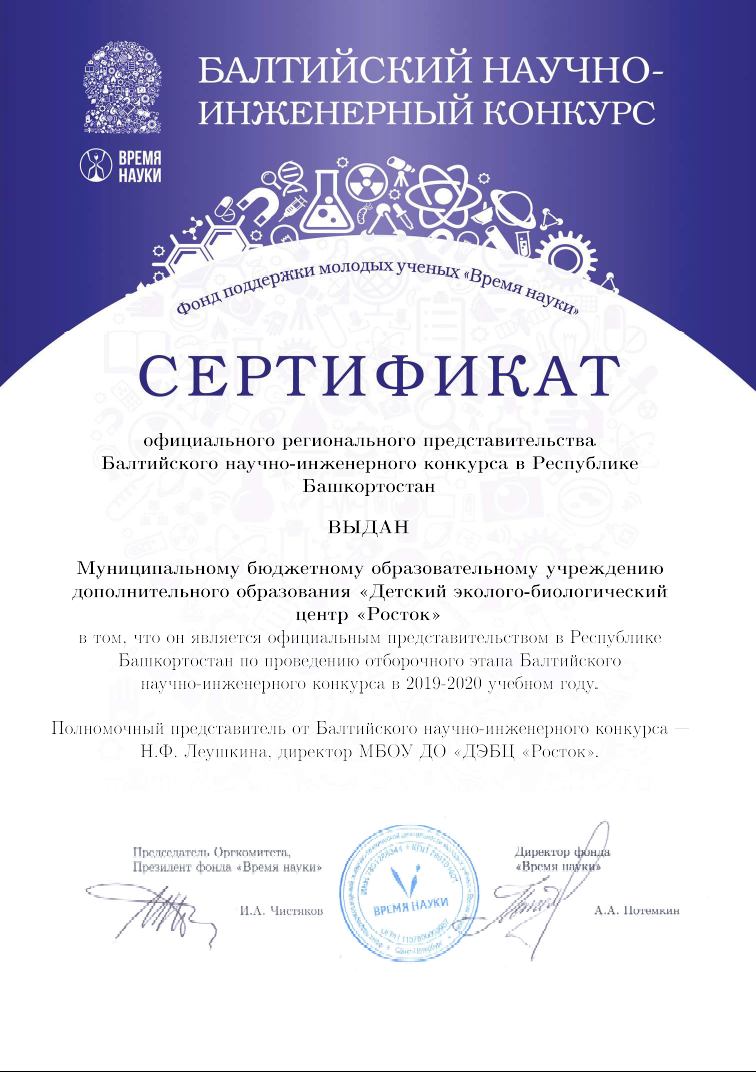 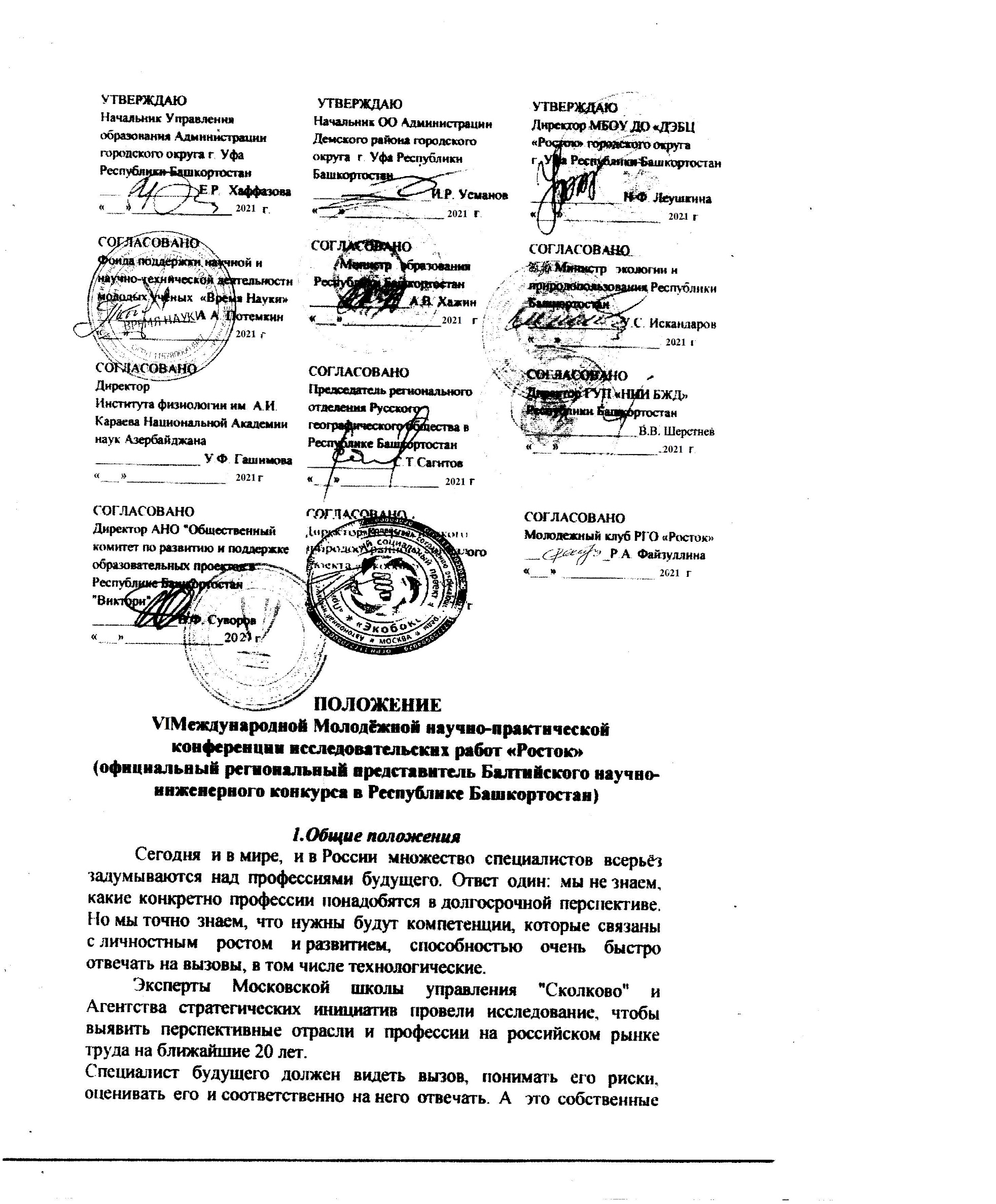 